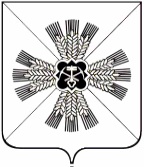 КЕМЕРОВСКАЯ ОБЛАСТЬАДМИНИСТРАЦИЯПРОМЫШЛЕННОВСКОГО МУНИЦИПАЛЬНОГО РАЙОНАПОСТАНОВЛЕНИЕот «_30_»   марта  2017  г. 305-Ппгт. ПромышленнаяО внесении изменений в постановление администрации Промышленновского муниципального района от 10.03.2017 № 229-П «О создании комиссии  по предупреждению и ликвидации чрезвычайных ситуаций и обеспечению пожарной безопасности Промышленновского муниципального района» В связи с кадровыми изменениями:1. Внести изменения в постановление администрации Промышленновского муниципального района от 10.03.2017 № 229-П «О создании комиссии  по предупреждению и ликвидации чрезвычайных ситуаций и обеспечению пожарной безопасности Промышленновского муниципального района»:1.1.	состав комиссии  по предупреждению и ликвидации чрезвычайных ситуаций и обеспечению пожарной безопасности Промышленновского муниципального района утвердить в редакции согласно приложению к настоящему постановлению.2.	Постановление подлежит обнародованию на официальном сайте администрации Промышленновского муниципального района.3.	Контроль за исполнением настоящего постановления возложить на первого заместителя главы Промышленновского муниципального района                          В.Е. Сереброва.4.	 Постановление вступает в силу со дня подписания.                               Глава Промышленновского муниципального района                             Д.П. Ильин Исп. А.В. ВиноградовТел. 7-20-05                                                         Приложение                                                           к постановлению администрации Промышленновского                                                            муниципального района                                                           от  30 марта 2017  №  305-П СОСТАВкомиссии по предупреждению и ликвидации чрезвычайных  ситуаций и обеспечению пожарной безопасности  при администрации Промышленновского муниципального района                 Первый заместитель главыПромышленновского муниципального района                              В.Е. СеребровПредседатель комиссииПредседатель комиссииПредседатель комиссииПредседатель комиссииИльин Денис ПавловичИльин Денис Павлович- глава Промышленновского муниципального района- глава Промышленновского муниципального районаЗаместитель председателяЗаместитель председателяЗаместитель председателяЗаместитель председателяСеребров Виктор Ефремович- первый заместитель главы Промышленновского муниципального района- первый заместитель главы Промышленновского муниципального района- первый заместитель главы Промышленновского муниципального районаСуханов Иван ВладимировичСуханов Иван Владимирович- начальник ФГКУ «20 отряд ФПС по Кемеровской области» (по согласованию)- начальник ФГКУ «20 отряд ФПС по Кемеровской области» (по согласованию)Секретарь комиссииСекретарь комиссииСекретарь комиссииСекретарь комиссииВиноградов Алексей ВадимовичВиноградов Алексей Вадимович- главный специалист отдела ГО, ЧС и мобилизационной подготовки администрации Промышленновского муниципального района- главный специалист отдела ГО, ЧС и мобилизационной подготовки администрации Промышленновского муниципального районаЧлены комиссииЧлены комиссииЧлены комиссииЧлены комиссииИгина Ольга АльфредовнаИгина Ольга АльфредовнаИгина Ольга Альфредовна- заместитель главы Промышленновского муниципального района Анников Александр АнатольевичАнников Александр АнатольевичАнников Александр Анатольевич- начальник Управления сельского хозяйства администрации Промышленновского муниципального районаМалышев Николай ГригорьевичМалышев Николай ГригорьевичМалышев Николай Григорьевич-  начальник Управления по жизнеобеспечению и строительству администрации Промышленновского муниципального районаГордеев Михаил СергеевичГордеев Михаил СергеевичГордеев Михаил Сергеевич- главный врач ГБУЗ  КО «Промышленновская районная больница» (по согласованию)Урманов Евгений РауфовичУрманов Евгений РауфовичУрманов Евгений Рауфович-  начальник Отдела МВД России по Промышленновскому району(по согласованию)Плетнёв Игорь АлексеевичПлетнёв Игорь АлексеевичПлетнёв Игорь Алексеевич- дознаватель Отдела надзорной деятельности Промышленновского района  ГУ МЧС России по Кемеровской области (по согласованию)Горбунов Сергей ВикторовичГорбунов Сергей ВикторовичГорбунов Сергей Викторович- и.о. директора  ООО «Сократ»                          (по согласованию)Губанов Александр ВикторовичГубанов Александр ВикторовичГубанов Александр Викторович- начальник железнодорожной станции Промышленная  Западно - Сибирской дирекции управления движения филиала ОАО «РЖД» (по согласованию)Ермаков Александр ИвановичЕрмаков Александр ИвановичЕрмаков Александр Иванович- начальник территориального отдела Департамента лесного комплекса Кемеровской области по Промышленновскому лесничеству(по согласованию)Жупиков Виктор НиколаевичЖупиков Виктор НиколаевичЖупиков Виктор Николаевич- директор ООО «Промсервис» (по согласованию)Зевякин Михаил ЛеонидовичЗевякин Михаил ЛеонидовичЗевякин Михаил Леонидович- начальник Промышленновского РЭС ПО ЦЭС филиала ПАО « МРСК Сибири» « Кузбассэнерго РЭС»        (по согласованию)Кузьмина Галина ВикторовнаКузьмина Галина ВикторовнаКузьмина Галина Викторовна- начальник ГБУ КО «Промышленновская  СББЖ»(по согласованию)Минаков Александр СергеевичМинаков Александр СергеевичМинаков Александр Сергеевич- генеральный директор ООО «Промышленновские коммунальные системы» (по согласованию)Рогачев Игорь ЮрьевичРогачев Игорь ЮрьевичРогачев Игорь Юрьевич- директор филиала  «Энергосеть пгт. Промышленная  ОАО «Кузбасская электросетевая компания»  (по согласованию)Стрельников Константин НиколаевичСтрельников Константин НиколаевичСтрельников Константин Николаевич- начальник ЛТЦ (Промышленновский район) Ленинск-Кузнецкого ЦТ ПАО «Ростелеком»(по согласованию)Цецивкин Алексей СергеевичЦецивкин Алексей СергеевичЦецивкин Алексей Сергеевич- директор Промышленновского филиала АО «Автодор» (по согласованию)Черданцев Эрик ЮрьевичЧерданцев Эрик ЮрьевичЧерданцев Эрик Юрьевич- начальник Территориального отдела Управления Федеральной службы по надзору в сфере защиты прав потребителей и благополучия человека по Кемеровской области в Крапивинском и Промышленновском районах                (по согласованию)Шаврин Владимир АлександровичШаврин Владимир АлександровичШаврин Владимир Александрович- генеральный директор ОАО «Промышленнаярайгаз»    (по согласованию)